27th June 2012To All Members of the Parish CouncilYou are summoned to attend a meeting of the Lympstone Parish Council, at 7.30 on Monday 2nd July 2012 in the Village Hall. The business to be transacted is set out below.  Members of the Public are cordially invited to attend and to speak in the open session.  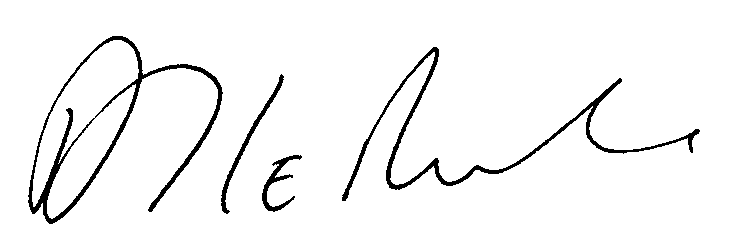 A J Le Riche, Clerk to the Parish CouncilPUBLIC SESSIONAt this point the public will be invited to raise issues of concern in the ParishAGENDA1 Apologies2 Declarations of Interest3 CTC-RM Young Officers Village ExerciseCaptain Whiteman will address the Parish Council upon a request for an exercise to be held from 26th – 28th September 2012.3 Minutes – To confirm the minutes of the meeting held on 18th June 2012 - attached4 Planning Decisions, if any5 Neighbourhood Planning update6 Report by the Police7 Report by the District Councillors8 Chairman’s report9 A New Code of Conduct - The Localism Act 2011, requires the Council to adopt a new Code of Conduct from 1 July 2012.  It is recommended that either the NALC Code or EDDC Code is adopted.The attached code has been adopted from the EDDC Code and is recommended for adoption.Members will be required to complete new register of Interests by 28th July 2012.  A form for this is enclosed with your agenda.10 Finance a) Payments authorised – list attached11  Toddler Play Area The Parish Council’s application for funding in the sum of £10,202 for providing a new surface for the toddler play area and painting the fence and equipment has been approved by the MoD Community Covenant Panel.The prices for the work will need to be updated.  It is already know that these is a shortfall of £500 on the cost of painting.  The Chairman and Clerk will investigate possible sources of funding for this. 12 Business items 13 Action Sheet – attached 14 Matters raised by Councillors.   - (These are not normally discussed in depth but investigated and considered at the next meeting.) 15 Items for the next meeting16 Items for information, Copies will be available at the meeting:17 Report by County Councillor on matters relating to the Parish.Affordable HousingCllr BaileyAmenitiesCllr Acca / Cllr Mrs BeattyBurial GroundCllr BaileyCommunicationsCllr YoungEnvironmentCllr EastleyMajor Travel including the Cycle WayCllr BaileyPlanning applicationsCllr LonghurstNeighbourhood PlanCllr LonghurstTwinningCllr Mrs ScottYouth ClubCllr Mrs Beatty